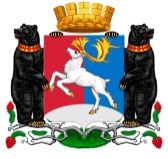 Камчатский крайАдминистрация  городского  округа «посёлок Палана»ПОСТАНОВЛЕНИЕ29.07.2022  № 267 О внесении изменений в Постановление Администрации городского округа «поселок Палана» от 02.06.2022 № 193 «О внесении изменений в Перечень муниципального имущества городского округа «поселок Палана», свободного от прав третьих лиц (за исключением имущественных прав субъектов малого и среднего предпринимательства), предназначенного для предоставления во владение и (или) пользование субъектам малого и среднего предпринимательства и организациям, образующим инфраструктуру поддержки субъектов малого и среднего предпринимательства, а так же физическим лицам, не являющимся индивидуальными предпринимателями и применяющим специальный налоговый режим «Налог на профессиональный доход»В соответствии со статьей 18 Федерального закона  № 209-ФЗ от 24.07.2007 "О развитии малого и среднего предпринимательства в Российской Федерации",  НПА № 10-НПА/07-21 «Порядок формирования, ведения ежегодного дополнения и опубликования Перечня муниципального имущества городского округа «поселок Палана», свободного от прав третьих лиц (за исключением имущественных прав субъектов малого и среднего предпринимательства), предназначенного для предоставления во владение и (или) пользование субъектам малого и среднего предпринимательства и организациям, образующим инфраструктуру поддержки субъектов малого и среднего предпринимательства, а так же физическим лицам, не являющимся индивидуальными предпринимателями и применяющим специальный налоговый режим «Налог на профессиональный доход», постановлением Администрации городского округа «поселок Палана» от 31.07.2017 № 132  «Об имущественной поддержке субъектов малого и среднего предпринимательства и организаций, образующих инфраструктуру поддержки субъектов малого и среднего предпринимательства на территории городского округа «поселок Палана», АДМИНИСТРАЦИЯ ПОСТАНОВЛЯЕТ:1. Отменить п. 2 постановления Администрации городского округа «поселок Палана от 02.06.2022 № 193 «О внесении изменений в Перечень муниципального имущества городского округа «поселок Палана», свободного от прав третьих лиц (за исключением имущественных прав субъектов малого и среднего предпринимательства), предназначенного для предоставления во владение и (или) пользование субъектам малого и среднего предпринимательства и организациям, образующим инфраструктуру поддержки субъектов малого и среднего предпринимательства, а так же физическим лицам, не являющимся индивидуальными предпринимателями и применяющим специальный налоговый режим «Налог на профессиональный доход».2. Комитету по управлению муниципальным имуществом городского округа «поселок Палана» внести изменения в соответствующий Перечень.3. Разместить  на официальном сайте Администрации городского округа «поселок Палана» актуализированный Перечень муниципального имущества городского округа «поселок Палана», свободного от прав третьих лиц (за исключением имущественных прав субъектов малого и среднего предпринимательства), предназначенного для предоставления во владение и (или) пользование субъектам малого и среднего предпринимательства и организациям, образующим инфраструктуру поддержки субъектов малого и среднего предпринимательства, а так же физическим лицам, не являющимся индивидуальными предпринимателями и применяющим специальный налоговый режим «Налог на профессиональный доход».4. Контроль исполнения настоящего постановления возложить на Комитет по управлению муниципальным имуществом городского округа «поселок Палана».Глава городского округа «поселок Палана»				           И.О. Щербаков                                                исп.  Субботина Л.С.,начальник отдела управления имуществом КУМИ пгт. ПаланаО внесении изменений в Постановление Администрации городского округа «поселок Палана» от 02.06.2022 № 193 «О внесении изменений в Перечень муниципального имущества городского округа «поселок Палана», свободного от прав третьих лиц (за исключением имущественных прав субъектов малого и среднего предпринимательства), предназначенного для предоставления во владение и (или) пользование субъектам малого и среднего предпринимательства и организациям, образующим инфраструктуру поддержки субъектов малого и среднего предпринимательства, а так же физическим лицам, не являющимся индивидуальными предпринимателями и применяющим специальный налоговый режим «Налог на профессиональный доход»Рассылка: ОПОКР, КУМИ – 2 шт.